In my suitcaseLI: to write a short burst imaginative storyWrite a short story using the picture to inspire you. What is inside the suitcase? Where could you go with a suitcase? 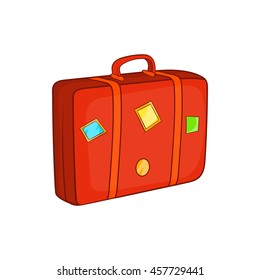 __________________________________________________________________________________________________________________________________________________________________________________________________________________________________________________________________________________________________________________________________________________________________________________________________________________________________________________________________